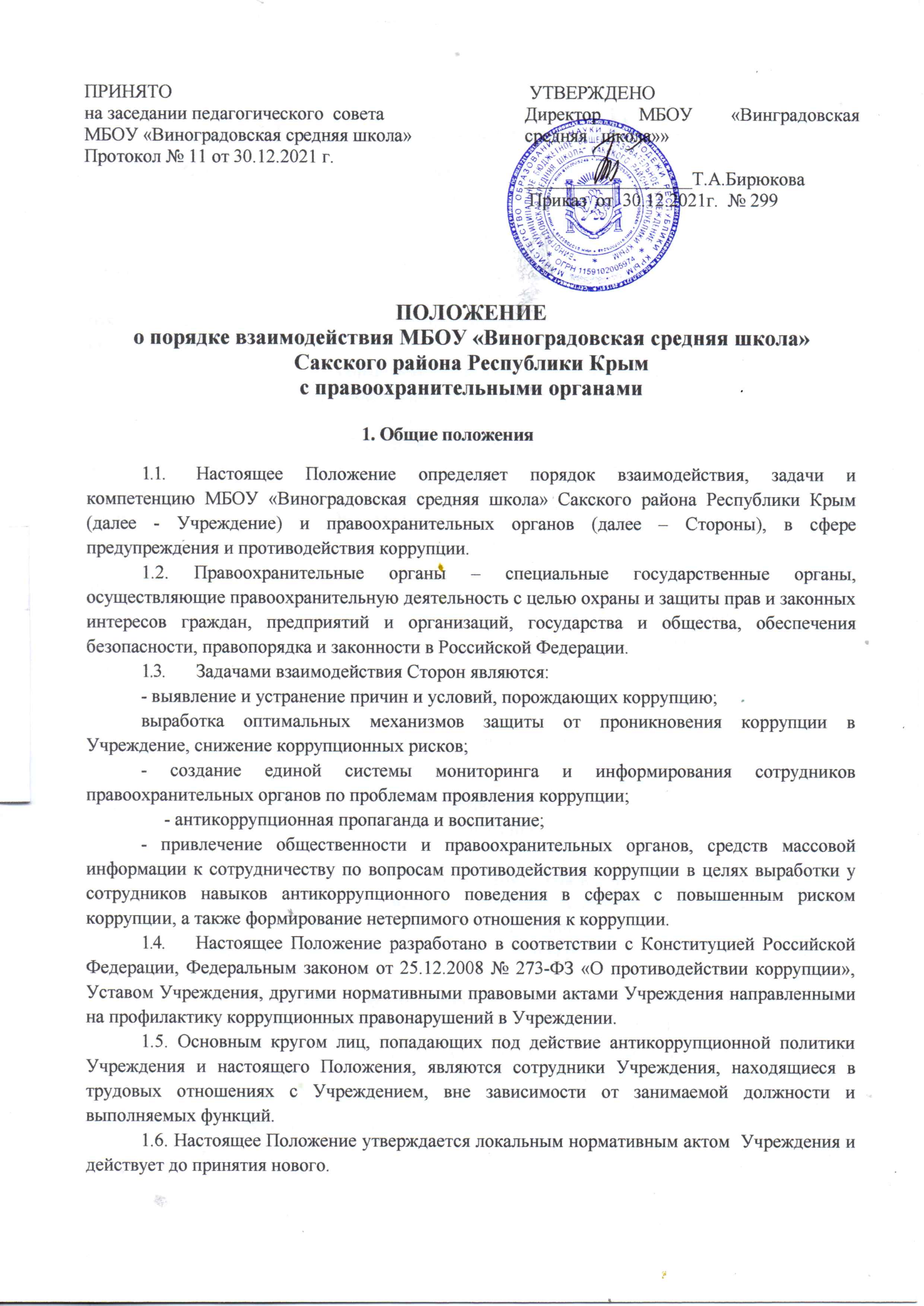 2. Виды обращений в правоохранительные органы2.1. Обращение – предложение, заявление, жалоба, изложенные в письменной или устной форме и представленные в правоохранительные органы.2.1.1. Письменные обращения – это обращенное название различных по содержанию документов, писем, выступающих и использующих в качестве инструмента оперативного информационного обмена между Учреждением и правоохранительными органами.2.1.2. Устные обращения – это обращения, поступающие во время личного приема руководителя Учреждения или его заместителей, у руководителей или заместителей правоохранительных органов.2.2. Предложение – вид обращения, цель которого обратить внимание на необходимость совершенствования работы органов, организаций (предприятий, учреждений или общественных объединений) и рекомендовать конкретные пути и способы решения поставленных задач.2.3. Заявление – вид обращения, направленный на реализацию прав и интересов Учреждения. Выражая просьбу, заявление может сигнализировать и об определенных недостатках в деятельности органов, организаций (предприятий, учреждений или общественных объединений). В отличие от предложения, в нем не раскрываются пути и не предлагаются способы решения поставленных задач.2.4. Жалоба – вид обращения, в котором идет речь о нарушении прав и интересов Учреждения. В жалобе содержится информация о нарушении прав и интересов и просьба об их восстановлении, а также обоснованная критика в адрес органов, организаций (предприятий, учреждений или общественных объединений), должностных лиц и отдельных лиц, в результате необоснованных действий которых либо необоснованного отказа в совершении действий произошло нарушение прав и интересов Учреждения.3. Порядок взаимодействия с правоохранительными органами3.1.	Учреждение принимает на себя публичное обязательство
сообщать в соответствующие правоохранительные органы о случаях
совершения коррупционных правонарушений, о которых работникам
Учреждения  стало известно.3.2.	Учреждение принимает на себя обязательство воздерживаться от
каких-либо   санкций   в   отношении   своих   сотрудников,   сообщивших   в правоохранительные органы о ставшей им известной в ходе выполнения трудовых обязанностей информации о подготовке или совершении коррупционного правонарушения.3.3. Ответственность за своевременное обращение в правоохранительные органы о подготовке или совершении коррупционного правонарушения возлагается на лиц  ответственных за профилактику коррупционных правонарушений в Учреждении.3.4. Администрация Учреждения и его сотрудники обязуется оказывать поддержку в выявлении и расследовании правоохранительными органами фактов коррупции, предпринимать необходимые меры по сохранению и передаче в правоохранительные органы документов и информации, содержащей данные о коррупционных правонарушениях.3.5. Администрация Учреждения обязуется не допускать вмешательства в выполнение служебных обязанностей должностными лицами судебных или правоохранительных органов.3.6.  Все письменные обращения к представителям правоохранительных органов  готовятся инициаторами обращений – сотрудниками Учреждения, с обязательным участием руководителя Учреждения.3.7.   Руководитель Учреждения и ответственные за профилактику  коррупционных правонарушений лица несут персональную ответственность за эффективность осуществления соответствующего взаимодействия.4. Формы взаимодействия с правоохранительными органамиФормами взаимодействия могут быть: 4.1. Оказание содействия уполномоченным представителям контрольно-надзорных и правоохранительных органов при проведении ими инспекционных проверок деятельности организации по вопросам предупреждения и противодействия коррупции.4.2. Оказание содействия уполномоченным представителям правоохранительных органов при проведении мероприятий по пресечению или расследованию коррупционных правонарушений (преступлений), включая оперативно-розыскные мероприятия.4.3.  Взаимное содействие по обмену информацией, предоставлению консультаций, оказанию правовой помощи и осуществлению мероприятий по предотвращению возникновения коррупциогенных факторов.4.4. Взаимдействие может осуществляться и в других формах, которые соответствуют задачам настоящего Положения.5.	Заключительные положенияВнесение изменений и дополнений в настоящее Положение осуществляется путём подготовки проекта локального нормативного акта Учреждения о внесении изменений и дополнений.Утверждение вносимых изменений и дополнений в Положение осуществляется локальным нормативным актом (приказом) по  Учреждению, либо по представлению правоохранительных органов.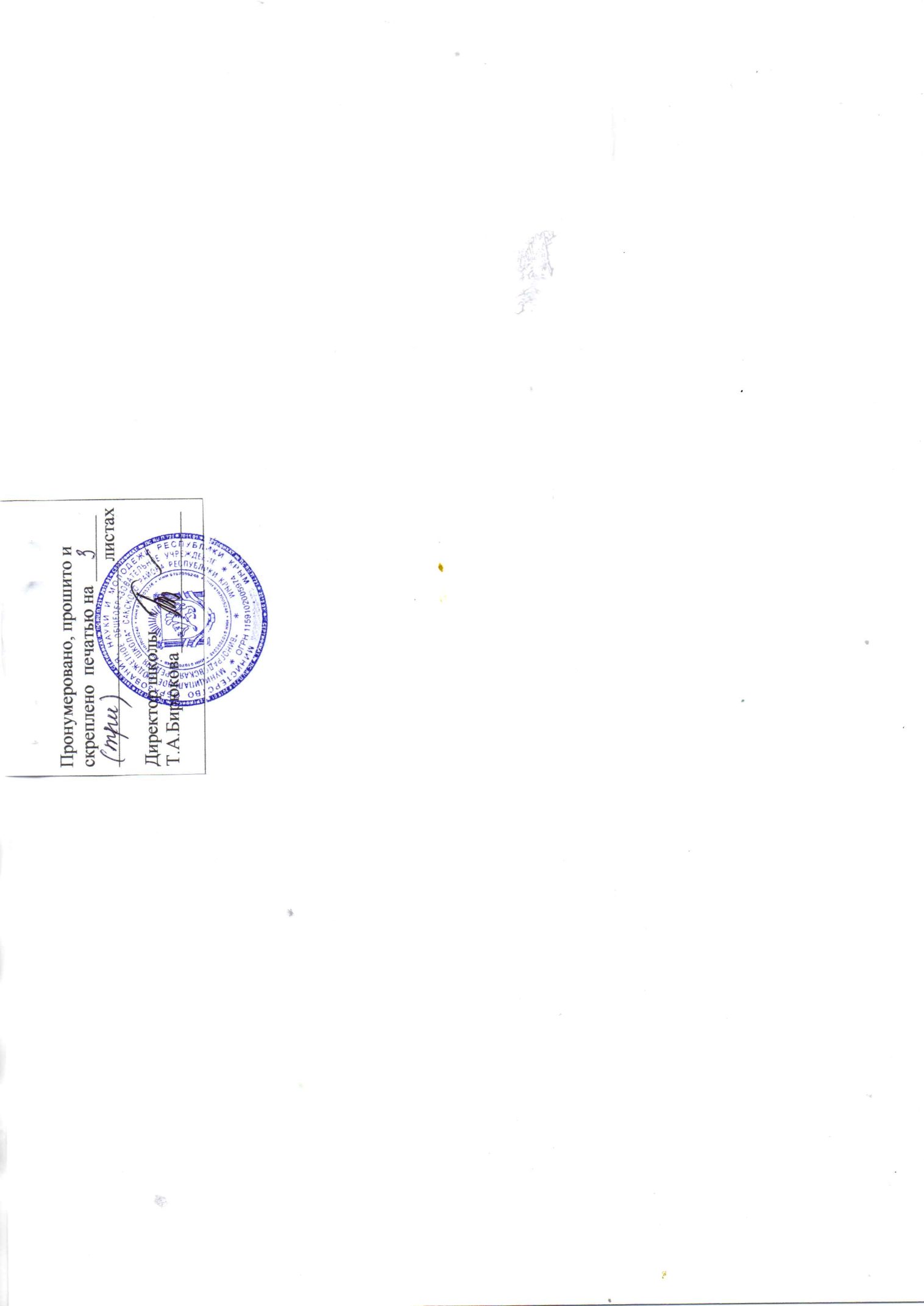 